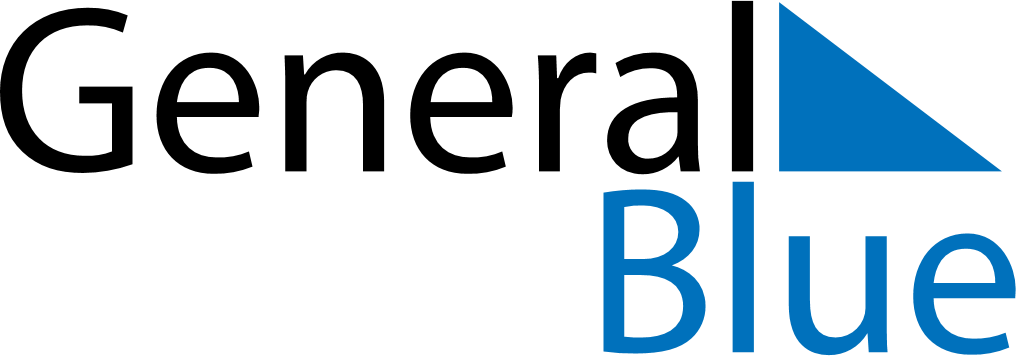 May 2023May 2023May 2023May 2023VaticanVaticanVaticanSundayMondayTuesdayWednesdayThursdayFridayFridaySaturday1234556Saint Joseph the Worker78910111212131415161718191920212223242526262728293031